Российская ФедерацияМинистерство труда и социальной защиты населения СКГБСУСОН «Ставропольский краевой геронтологический центр»Протокол«30» июня 2023 г.                                                                                         №2Ведущий собрания - К.Э. БольбатСекретарь — Калядина Е.А.Члены попечительского совета, принявшие участие: 		Скрынников Антоний Юрьевич (иерей Антоний), настоятель храма святого благоверного великого князя Дмитрия Донского и храма святой Варвары города Ставрополя;		Фаталиев Игорь Альбертович, председатель совета ветеранов города Ставрополя, депутат Думы города Ставрополя;		Кашурин Иван Николаевич, депутат Ставропольской городской Думы, член правления нотариальной палаты Ставропольского края, заместитель председателя Совета молодых нотариусов Ставрополья, нотариус города Ставрополя;		Кечеджиева Светлана Геннадьевна, заведующая кафедрой гериатрии и медико-социальной экспертизы с курсом общей врачебной практики Ставропольского государственного медицинского университета;		Фоменко Максим Игоревич, помощник депутата Государственной Думы Российской Федерации, заместитель директора Ставропольского филиала Московского педагогического государственного университета;Санакоев Александр Сергеевич, помощник депутата Государственной Думы Российской Федерации, руководитель Ставропольского краевого отделения мотоциклистов «Ночные волки»;Плугина Елена Виталиевна, начальник отдела по организационным и общим вопросам ГУП СК «Ставропольводоканал»;Шаталова Альбина Арчиловна, адвокат.ПОВЕСТКА ДНЯ:Отчетное собрание по итогам работы учреждения за II кварталРацион питания получателей социальных услугИтоги краевого фестиваля искусств «Мир, в котором мы живём!» 1. СЛУШАЛИ: обзор организованных в учреждении оздоровительных, реабилитационных и досуговых мероприятий за истекший период.Докладчик: Больбат К.Э.РЕШИЛИ:	Признать работу учреждения по реализации данных мероприятий удовлетворительной.СЛУШАЛИ: о здоровом и разнообразном питании получателей социальных услуг, введении в рацион новых блюд, расширении ассортимента рыбных блюд, сезонных фруктов и овощей, замене круп.Докладчик: Больбат К.Э.РЕШИЛИ: принять информацию Больбата К.Э. к сведению.СЛУШАЛИ: об итогах краевого фестиваля искусств «Мир, в котором мы живём!»Докладчик: Больбат К.Э.РЕШИЛИ: отметить участников фестиваля дипломами.Ведущий собрания                                                                                  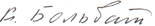 К.Э. БольбатСекретарь       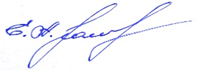  Е.А. Калядина                       